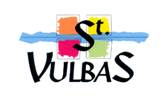 TARIFS 2021 – EHPAD CLAIRES FONTAINES SAINT VULBASFRAIS DE SÉJOURTarif Hébergement(1) : 50.41 € (1)Sont inclus les prestations administratives, hôtelières, la restauration, le Bio nettoyage de la chambre, l’animationTarif Dépendance(2)   : 		GIR 1 - 2 : 	20.81 € 					GIR 3 - 4 :	13.19 €					GIR 5 - 6 :	  5.60 €(2)Sont inclus dans le tarif dépendance : les produits d’incontinence Sont exclus du tarif dépendance, les tarifs du GIR 5 et 6 qui sont facturés à tous les résidents.Prestations proposées, non incluses dans le tarif Hébergement MARQUAGE DU LINGE			:	20.00 €OUVERTURE TÉLÉPHONIQUE		:	ligne privée à l’initiative du résidentREPAS VISITEUR SEMAINE			:	12.35 €REPAS VISITEUR Dimanche & Jour de fête	:	13.95 €Prestations facturées directement par le prestataire COIFFURE :	Les tarifs sont affichés sur la porte du salon de coiffure 
et dans le hall d’entrée de l’établissement.PÉDICURE	:	Les tarifs sont présentés au résident par le prestatairePrestations externes remboursées selon le tarif CPAM en vigueur et/ou mutuelleMédecinsSpécialistes : Ophtalmologie, Soins dentaires…KinésithérapeuteLaboratoire d’analyses médicalesImagerie médicaleTransport Les professionnels de santé ont obligation d’informer les résidents des tarifs pratiqués.									La Direction.